 Kalas Alfons ÅbergEfter Gunilla Bergströms älskade barnboksklassiker Kalas, Alfons Åberg!Producent: Josefina Karlsson Vergara Text: Kalas, Alfons Åberg: Gunilla BergströmMedverkande: Josefina Karlsson VergaraLjud: Jacob GustafssonDekor: Helene GerhardKostym: Åsa Gjerstad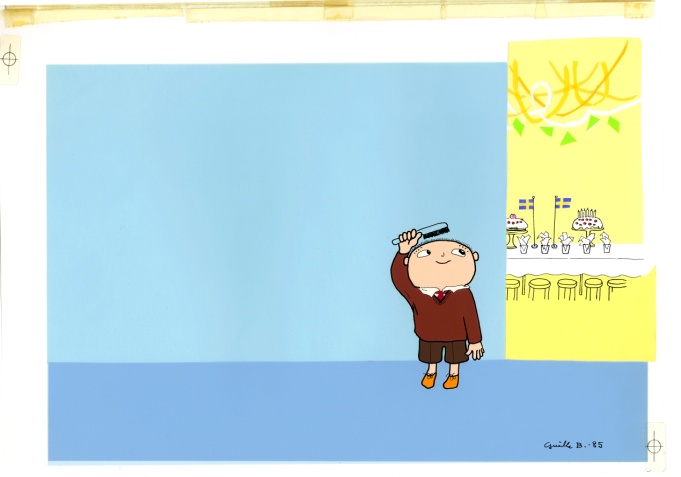 Dockor: TeddykompanietLängd: 30 minÅlder: 3-5 år                                                                      Bild: Gunilla BergströmMaxantal: 50 barn                                                                 Pris: 4500 kr + resa, logi och traktamente kan tillkommaTeknik: vanligt eluttag och två stolarMörkläggning: behövs ejScenyta: 2,5 m bredd och 2,5 m djupArrangören står för sittplatser till publiken.